  В сентябре 2017 года в ДОУ  в рамках клуба «Здравствуй, малыш!» педагогом – психологом Скачиловой Л.Н. были проведены встречи с родителями и воспитанниками в мини-центре ранней социализации «Новичок».  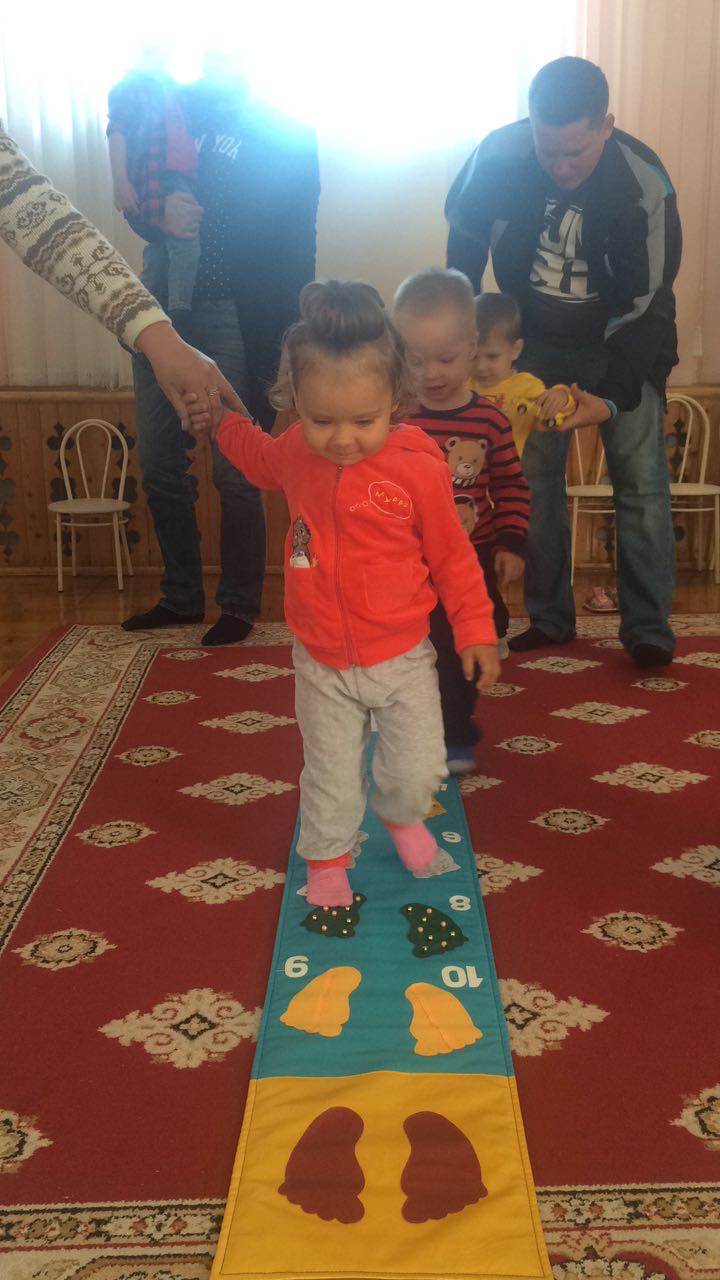 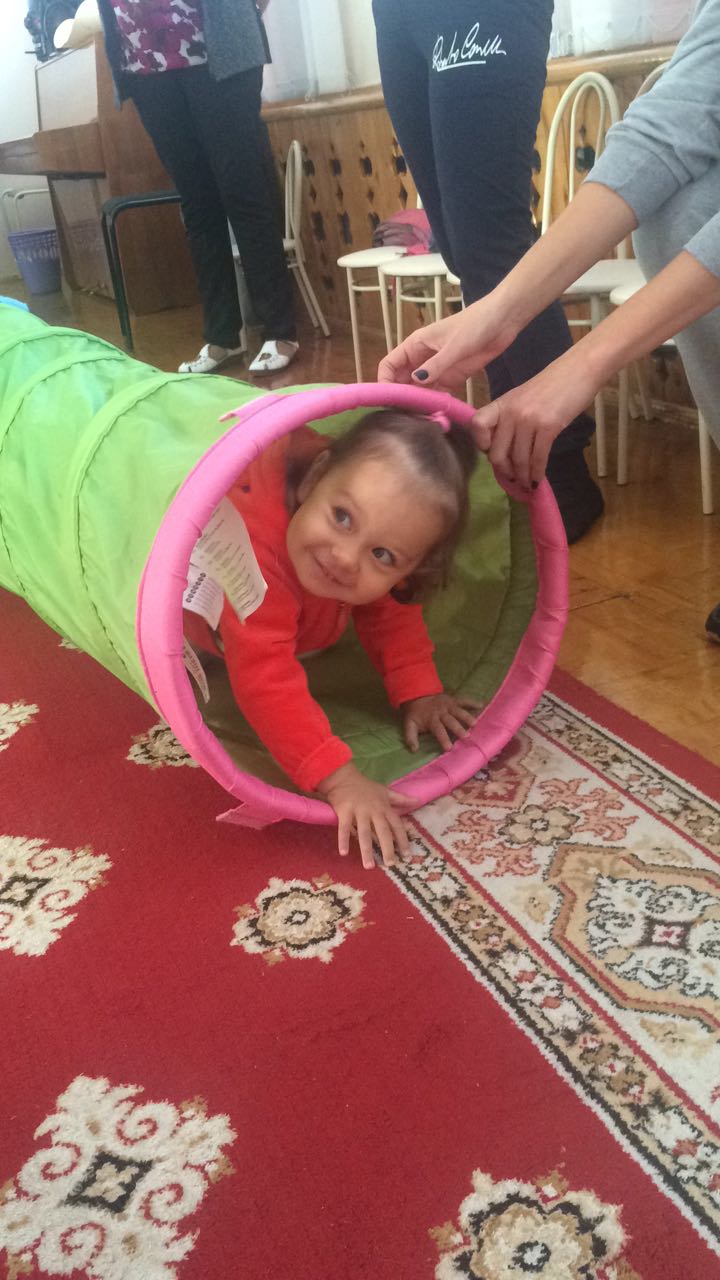 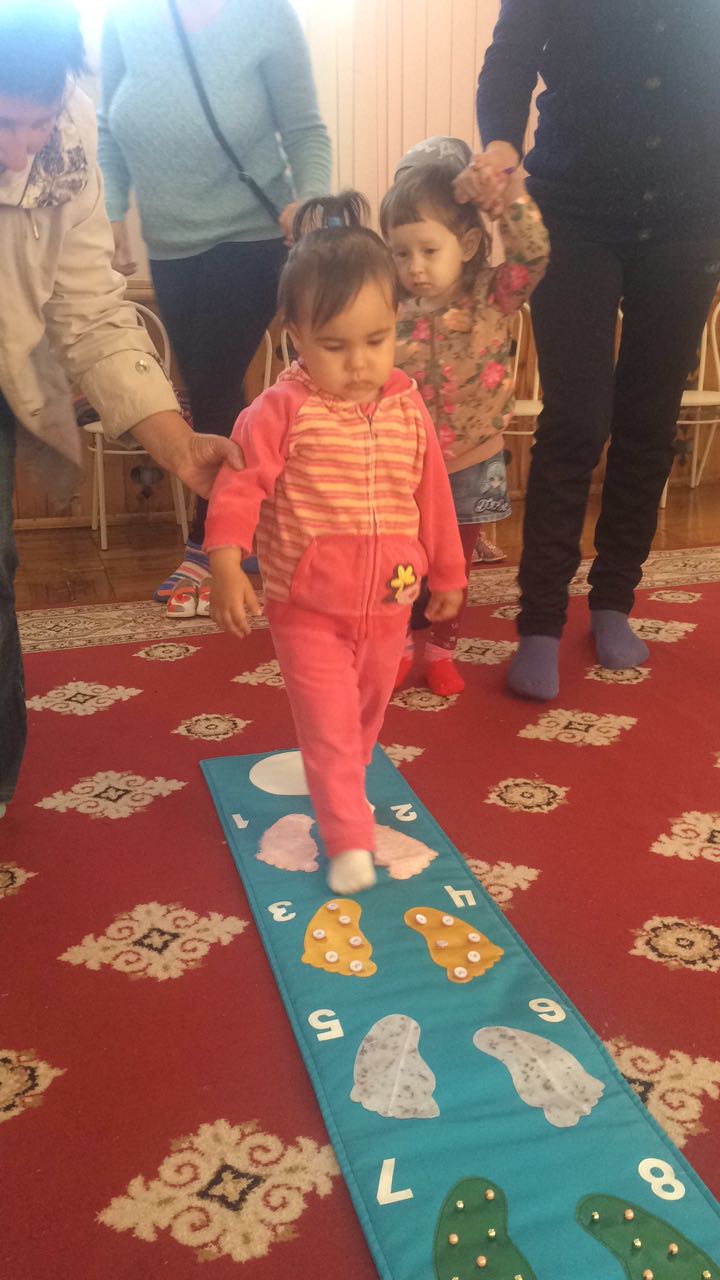 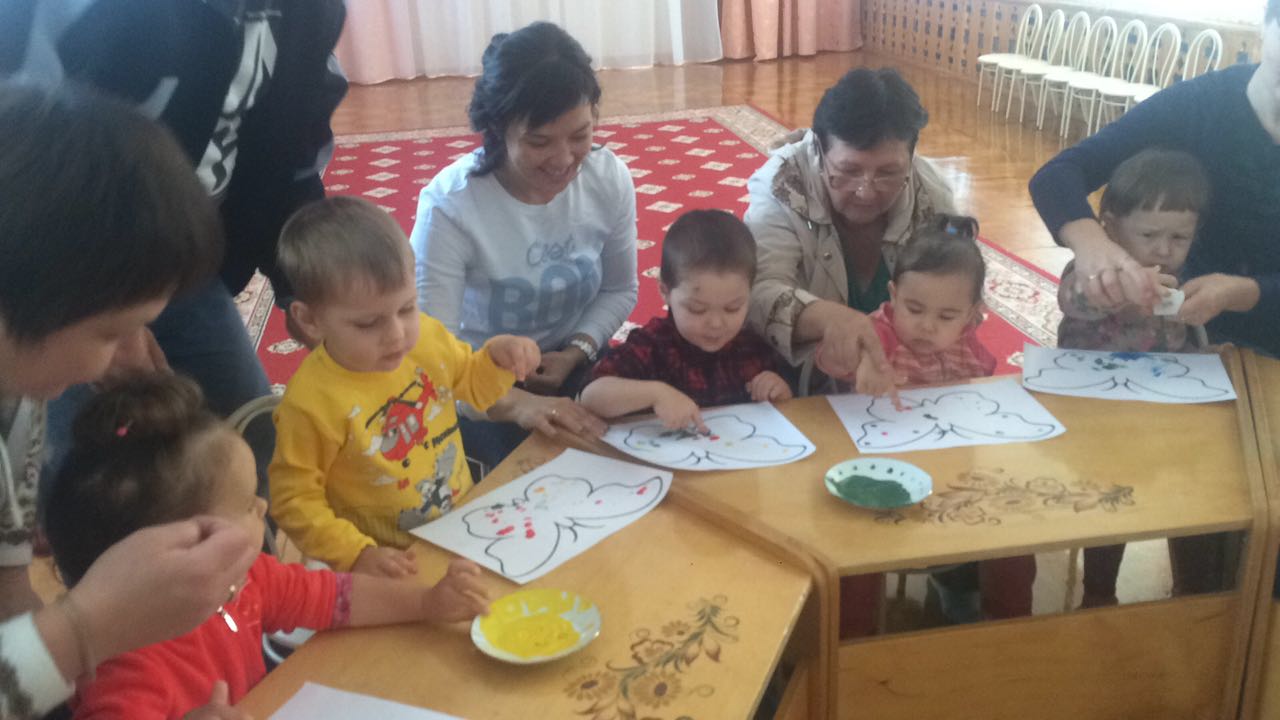 